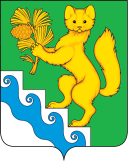 АДМИНИСТРАЦИЯ БОГУЧАНСКОГО РАЙОНАП О С Т А Н О В Л Е Н И Е20.12.2022                                      с. Богучаны                                   № 1303-пОб утверждении программы профилактики рисков причинения вреда (ущерба) охраняемым законом ценностям в сфере муниципального контроля на автомобильном транспорте на территории Богучанского района на 2023 годВ соответствии со статьей 3.1 Федерального закона от 08.11.2007 № 259-ФЗ «Устав автомобильного транспорта и городского наземного электрического транспорта», Федеральным законом от 31.07.2020 № 248-ФЗ «О государственном контроле (надзоре) и муниципальном контроле в Российской Федерации», руководствуясь ст. 7, 43, 47 Устава Богучанского района Красноярского края, ПОСТАНОВЛЯЮ:Утвердить программу профилактики рисков причинения вреда (ущерба) охраняемым законом ценностям в сфере муниципального контроля на автомобильном транспорте на территории Богучанского района на 2023 год, согласно приложению № 1.Контроль за исполнением данного постановления возложить на первого заместителя Главы Богучанского района В.И. Любима.Настоящее постановление вступает в силу со дня подписания, и распространяется на правоотношения, возникшие 01.01.2023 года.                                                                                                                Приложение № 1                                                                                    к постановлению администрации                                                                                                         Богучанского района                                                                                                     от 20.12.2022 № 1303-пПрограмма профилактики рисков причинения вреда (ущерба) охраняемым законом ценностям в сфере муниципального контроля на автомобильном транспорте на территории Богучанского района на 2023 год Раздел 1. Общие положения Программа профилактики рисков причинения вреда (ущерба) охраняемым законом ценностям в сфере муниципального контроля на автомобильном транспорте на территории Богучанского района (далее - Программа) устанавливает порядок проведения профилактических мероприятий, направленных на предупреждение нарушений обязательных требований и (или) причинения вреда (ущерба) охраняемым законом ценностям, соблюдение которых оценивается при осуществлении муниципального контроля на автомобильном транспорте на территории Богучанского района.Раздел 2. Аналитическая часть Программы 2.1. Вид осуществляемого муниципального контроля. Муниципальный контроль на автомобильном транспорте на территории Богучанского района осуществляется администрацией Богучанского района.2.2. Обзор по виду муниципального контроля. Муниципальный контроль на автомобильном транспорте (далее - муниципальный контроль) - это деятельность органа местного самоуправления, уполномоченного на осуществление проверок соблюдения юридическими лицами, индивидуальными предпринимателями и гражданами обязательных требований, установленных в отношении организации транспортного обслуживания населения федеральными законами, законами субъектов Российской Федерации в области организации транспортного обслуживания населения, а также муниципальными правовыми актами. 2.3. Муниципальный контроль осуществляется посредством: - организации и проведения проверок выполнения юридическими лицами, индивидуальными предпринимателями и гражданами обязательных требований в области организации транспортного обслуживания населения; - принятия предусмотренных законодательством Российской Федерации мер по пресечению и (или) устранению выявленных нарушений, а также систематического наблюдения за исполнением обязательных требований; - организации и проведения мероприятий по профилактике рисков причинения вреда (ущерба) охраняемым законом ценностям; - организации и проведения мероприятий по контролю, осуществляемых без взаимодействия с юридическими лицами, индивидуальными предпринимателями.2.4. Контролируемые лица: - юридические лица, индивидуальные предприниматели и граждане, осуществляющие пассажирские перевозки на муниципальных маршрутах регулярных перевозок. 2.5. Перечень правовых актов и их отдельных частей (положений), содержащих обязательные требования, соблюдение которых оценивается при проведении контрольным органом мероприятий по муниципальному контролю: - Федеральный закон от 13.07.2015 № 220-ФЗ "Об организации регулярных перевозок пассажиров и багажа автомобильным транспортом и городским наземным электрическим транспортом в Российской Федерации и о внесении изменений в отдельные законодательные акты Российской Федерации" (далее - Федеральный закон № 220-ФЗ).2.6. Данные о проведенных мероприятиях. Муниципальный контроль (плановым и внеплановые проверки) в отношении контролируемых лиц (далее - перевозчики) на территории Богучанского района в 2020 году контрольным органом не осуществлялся в связи с отсутствием у администрации Богучанского района полномочий на проведение контрольных мероприятий, установленных Федеральным законом от  26.12.2008 № 294-ФЗ «О защите прав юридических лиц и индивидуальных предпринимателей при осуществлении государственного контроля (надзора) и муниципального контроля. Ежегодные планы проверок на основании статьи 9 названного Федерального закона не утверждались. Внеплановые проверки в отношении контролируемых лиц не проводились.Начиная с 2016 года во исполнение требований Федерального закона № 220-ФЗ по итогам проведенных конкурсных процедур администрацией Богучанского района заключались с перевозчиками района муниципальные контракты на выполнение работ, связанных с осуществлением регулярных перевозок пассажиров и багажа автомобильным транспортом, наземным электрическим транспортом по регулируемым тарифам (далее - муниципальные контракты). В связи с этим администрацией Богучанского района осуществлялся постоянный контроль за соблюдением перевозчиками района параметров маршрутов и  расписаний движения транспортных средств по маршрутам, установленных муниципальными контрактами.2.7. Анализ и оценка рисков причинения вреда охраняемым законом ценностям. Мониторинг состояния контролируемых лиц в сфере организации регулярных перевозок пассажиров и багажа выявил, что ключевыми и наиболее значимыми рисками являются нарушения параметром маршрута и установленных расписаний движения транспортных средств по муниципальным маршрутам регулярных перевозок.Одной из причин вышеуказанных нарушений является не полная укомплектованность кадровым составом (водителями, кондукторами) транспортных организаций и позиция контролируемых лиц о необязательности соблюдения этих требований. Наиболее значимым риском является ухудшение качества транспортного обслуживания населения района и рост количества обращений населения города о неудовлетворительной работе пассажирского транспорта.Проведение профилактических мероприятий, направленных на соблюдение контролируемыми лицами обязательных требований законодательства об организации регулярных перевозок пассажиров и багажа, на побуждение контролируемых лиц к добросовестности, будет способствовать повышению их ответственности, а также снижению количества совершаемых нарушений.  Раздел 3. Цели и задачи Программы 3.1. Цели Программы: - стимулирование добросовестного соблюдения обязательных требований всеми контролируемыми лицами; - устранение условий, причин и факторов, способных привести к нарушениям обязательных требований и (или) причинению вреда (ущерба) охраняемым законом ценностям; - создание условий для доведения обязательных требований до контролируемых лиц, повышение информированности о способах их соблюдения.3.2. Задачи Программы: - выявление причин, факторов и условий, способствующих нарушению обязательных требований законодательства об организации регулярных перевозок пассажиров и багажа, определение способов устранения или снижения рисков их возникновения; - установление зависимости видов, форм и интенсивности профилактических мероприятий от особенностей конкретных контролируемых лиц, и проведение профилактических мероприятий с учетом данных факторов; - формирование единого понимания обязательных требований законодательства об организации регулярных перевозок пассажиров и багажа у всех участников контрольной деятельности; - повышение прозрачности осуществляемой контрольным органом контрольной деятельности; - повышение уровня правовой грамотности контролируемых лиц, в том числе путем обеспечения доступности информации об обязательных требованиях законодательства об организации регулярных перевозок пассажиров и багажа, и необходимых мерах по их исполнению. Раздел 4. План мероприятий по профилактике нарушений Мероприятия Программы представляют собой комплекс мер, направленных на достижение целей и решение основных задач Программы. Перечень мероприятий Программы на 2023 год, сроки (периодичность) их проведения и ответственные структурные подразделения приведены в Плане мероприятий по профилактике нарушений законодательства об организации регулярных перевозок пассажиров и багажа на территории Богучанского района на 2023 год согласно приложению к настоящей Программе.Раздел 5. Показатели результативности и эффективности Программы 1) Снижение количества обращений граждан и организаций о нарушении обязательных требований, установленных в отношении перевозок по муниципальным маршрутам регулярных перевозок, не относящихся к предмету федерального государственного контроля (надзора) на автомобильном транспорте в области организации регулярных перевозок.2) Повышение качества предоставляемых транспортных услуг.3) Развитие системы профилактических мероприятий, проводимых контрольным органом.Раздел 6. Порядок управления ПрограммойПеречень должностных лиц контрольного органа, ответственных за организацию и проведение профилактических мероприятий при осуществлении муниципального контроля Реализация Программы осуществляется путем исполнения организационных и профилактических мероприятий в соответствии с Планом мероприятий по профилактике нарушений при осуществлении муниципального контроля на автомобильном транспорте на территории Богучанского района на 2023 год. Приложение к программе профилактики рисков причинения вреда (ущерба)охраняемым законом ценностям в сфере муниципального контроля на автомобильном транспорте на территории Богучанского района на 2023 годПлан мероприятий по профилактике нарушений законодательства об организации регулярных перевозок пассажиров и багажа на территории Богучанского района на 2023 год                                                                                                                Приложение № 1                                                                                    к постановлению администрации                                                                                                         Богучанского района                                                                                                     от 20.12.2022 № 1303-пИсполняющий обязанностиГлавы  Богучанского  районаВ.М. Любим№ п/п Должностные лица Функции Контакты1 должностные лица контрольного органаОрганизация и проведение мероприятий по реализации программы gptis-boguch@mail.ruтел. 8 (39162) 2-13-44№ п/п Наименование мероприятия Сведения о мероприятии Ответственный исполнитель Срок исполненияСрок исполнения1. Информирование - Контрольный орган осуществляет информирование контролируемых лиц и иных заинтересованных лиц по вопросам соблюдения обязательных требований;- Информирование осуществляется посредством размещения соответствующих сведений на официальном сайте администрации Богучанского района в информационно-телекоммуникационной сети «Интернет» и в иных формах;- Контрольный орган размещает и поддерживают в актуальном состоянии на официальном сайте администрации Богучанского района  в информационно-телекоммуникационной сети «Интернет»: 1) тексты нормативных правовых актов, регулирующих осуществление муниципального контроля на автомобильном, городском наземном электрическом транспорте; 2) руководства по соблюдению обязательных требований. 3) программу профилактики рисков причинения вреда и план проведения плановых контрольных мероприятий; 4) сведения о способах получения консультаций по вопросам соблюдения обязательных требований; 5) иные сведения, предусмотренные нормативными правовыми актами Российской Федерации, нормативными правовыми актами субъекта Российской Федерации, муниципальными правовыми актами. Должностные лица контрольного органа  В течение года В течение года 2. Объявление предостережения При наличии у контрольного органа сведений о готовящихся или возможных нарушениях обязательных требований, а также о непосредственных нарушениях обязательных требований, если указанные сведения не соответствуют утвержденным индикаторам риска нарушения обязательных требований,  контрольный орган объявляет контролируемому лицу предостережение о недопустимости нарушения обязательных требований законодательства об организации регулярных перевозок пассажиров и багажа и предлагает принять меры по обеспечению соблюдения обязательных требований.    Контролируемое лицо вправе после получения предостережения о недопустимости нарушения обязательных требований подать в контрольный орган возражение в отношении указанного предостережения в срок не позднее 15 дней со дня получения им предостережения. Возражение в отношении предостережения рассматривается органом контроля  в течение 20 дней со дня его получения, контролируемому лицу направляется ответ с информацией о согласии или несогласии с возражением. В случае несогласия с возражением указываются соответствующие обоснования. Должностные лица контрольного органа  В течение года В течение года 3. Консультирование Консультирование осуществляется должностными лицами контрольного органа по телефону, в письменной форме, на личном приеме либо в ходе проведения профилактического мероприятия, контрольного мероприятия. Время консультирования при личном обращении составляет 10 минут. Консультирование, осуществляется по следующим вопросам: - разъяснение положений нормативных правовых актов, содержащих обязательные требования, оценка соблюдения которых осуществляется в рамках муниципального контроля; - разъяснение положений нормативных правовых актов, регламентирующих порядок осуществления муниципального контроля; - компетенция контрольного органа; - порядок обжалования решений контрольного органа, действий (бездействия) должностных лиц контрольного органа;- о месте нахождения и графике работы контрольного органа;- о справочных телефонах контрольного органа;- об адресе официального сайта администрации Богучанского района в информационно-телекоммуникационной сети «Интернет», а также электронной почты контрольного органа.В случае если в течение 6 месяцев поступило 5 и более однотипных (по одним и тем же вопросам) обращений контролируемых лиц и их представителей по указанным вопросам, консультирование осуществляется посредствам размещения на официальном сайте администрации Богучанского района в информационно-телекоммуникационной сети «Интернет» письменного разъяснения, подписанного уполномоченным должностным лицом контрольного органа.Должностные лица контрольного органаВ течение года В течение года 4. Профилактический визит Обязательный профилактический визит проводится в отношении объектов контроля, отнесенных к категории значительного риска и в отношении контролируемых лиц, впервые приступающих к осуществлению деятельности в сфере пассажирских перевозок. О проведении обязательного профилактического визита контролируемое лицо уведомляется контрольным органом не позднее чем за 5 рабочих дней до дня его проведения в письменной форме на бумажном носителе почтовым отправлением либо в форме электронного документа, подписанного электронной подписью, в порядке, установленном частью 4 статьи 21 Федерального закона от 31.07.2020 № 248-ФЗ .Контролируемое лицо вправе отказаться от проведения обязательного профилактического визита, уведомив об этом уполномоченное лицо контрольного органа, направившего уведомление о проведении обязательного профилактического визита в письменной форме на бумажном носителе почтовым отправлением либо в форме электронного документа, подписанного электронной подписью, не позднее чем за 3 рабочих дня до дня его проведения. Срок проведения профилактического визита (обязательного профилактического визита) определяется уполномоченным лицом контрольного органа самостоятельно и не может превышать 1 рабочий день. Профилактический визит проводится уполномоченным лицом органа контроля в форме профилактической беседы по месту осуществления деятельности контролируемого лица либо путем использования видео-конференц-связи. В ходе профилактического визита контролируемое лицо информируется об обязательных требованиях, предъявляемых к его деятельности либо к используемым им объектам контроля, их соответствии критериям риска, основаниях и рекомендуемых способах снижения категории риска, а также о видах, содержании и об интенсивности контрольных мероприятий, проводимых в отношении контролируемого лица, исходя из отнесения к категории риска. В ходе профилактического визита уполномоченным лицом контрольного органа может осуществляться консультирование контролируемого лица в порядке, установленном пунктом 3 настоящего Плана, а также статьей 50 Федерального закона Федерального закона от 31.07.2020  № 248-ФЗ. При профилактическом визите (обязательном профилактическом визите) контролируемым лицам не выдаются предписания об устранении нарушений обязательных требований. Разъяснения, полученные контролируемым лицом в ходе профилактического визита, носят рекомендательный характер. Должностные лица контрольного органаIV квартал